ПРОГРАММА РАЗВИТИЯ МУНИЦИПАЛЬНОГО БЮДЖЕТНОГО ОБЩЕОБРАЗОВАТЕЛЬНОГО УЧРЕЖДЕНИЯ «ОСНОВНАЯ ОБЩЕОБРАЗОВАТЕЛЬНАЯ КАПЛИНСКАЯ ШКОЛА» НА 2022-2025 ГОДЫ«КАЧЕСТВО ОБРАЗОВАНИЯ ДЛЯ КАЧЕСТВА ЖИЗНИ»Содержание Раздел 1. Информационная карта программы развития.Паспорт программы развитияИнформационная справкаПолное официальное наименование учреждения в соответствии с уставом: муниципальное бюджетное общеобразовательное учреждение «Основная общеобразовательная Каплинская школа».Сокращенное наименование	учреждения:	МБОУ «Основнаяобщеобразовательная Каплинская школа».Организационно-правовая форма	учреждения: муниципальноебюджетное учреждение.Государственный статус учреждения: тип - общеобразовательное учреждение, вид - основная общеобразовательная школа.Учредитель:	Муниципальное образование - Старооскольский городской округ Белгородской области. Лицензия на право ведения образовательной деятельности: серия 31Л01 № 0001114, 10 февраля 2015 года, выдана Департаментом образования Белгородской области и свидетельства о государственной аккредитации серия 31А01 № 0000451, 10 марта 2015 года, срок действия до 09 декабря 2023 года, выдана Департаментом образования Белгородской области, регистрационный номер №3879.Свидетельство о внесении записи в Единый государственный реестр юридических лиц серия 31 № 000270882, 05 декабря 2002 года, выдано Межрайонной инспекцией Министерства Российской Федерации по налогам и сборам № 9 по Белгородской области, ОГРН 1023102372347.Адрес образовательного учреждения: 309536, Российская Федерация, Белгородская область, Старооскольский р-н, село Федосеевка, ул. Натальи Лихачевой, дом 50Адрес электронной почты: stkapl@yandex.ruСайт учреждения: https://kapl.oskoluno.ru/Телефон: 8-4725-49-58-51На момент написания Программы контингент обучающихся в МБОУ «ОО Каплинская школа» – 301 человек. На уровне начального общего образования – 140 обучающихся, на уровне   основного общего образования – 161 обучающийся.  Учреждение работает по пятидневной учебной неделе в одну смену, что создает условия для максимального охвата обучающихся внеурочной, внеклассной деятельностью и дополнительным образованием.Образовательная программа МБОУ «ОО Каплинская школа» предусматривает выполнение государственной функции – обеспечение общего образования, развитие ребенка в процессе обучения, сохранение и укрепление здоровья обучающихся. Раздел 2. Аналитико-прогностическое обоснование Программы развития2.1. Анализ состояния и прогноз тенденций изменения внешней среды МБОУ «ОО Каплинская школа»Федеральный уровеньОсновные направления деятельности МБОУ «Основная общеобразовательная Каплинская школа» должны развиваться согласно стратегическим приоритетам в сфере образования, определенными в таких нормативных правовых документах, как Государственная программа Российской Федерации «Развитие образования» на 2018-2025 годы, приоритетных проектах и др.Стратегические приоритеты современного российского образования определены в Государственной программе Российской Федерации «Развитие образования», утвержденной Постановлением Правительства РФ от 26 декабря 2017 года N 1642:качество образования, которое характеризуется сохранением лидирующих позиций Российской Федерации в международном исследовании качества чтения и понимания текста (PIRLS), а также в международном исследовании качества математического и естественно-научного образования (TIMSS);раннее развитие детей и доступность образования; по оценкам психологов, проблемы в школьном возрасте более чем на 50% связаны с трудностями в раннем развитии детей. Необходимо создать службы  сопровождения физического, психического и социального развития для детей от 0 до 3 лет. Должна быть организована адресная поддержка неполных и малообеспеченных семьей; предоставление равных возможностей для каждого обучающегося – каждый будущий первоклассник должен иметь возможность пройти курс годичной подготовки к школе в удобном формате по желанию семьи;развитие онлайн-образования и современной цифровой образовательной среды: это индивидуализация образования, внедрение в образовательную деятельность цифровых образовательных комплексов, обновление онлайн-курсов лучших учителей и профессоров вузов по базовым и профильным предметам уровня основного и среднего общего образования;развитие системы «грамотной» профориентации; обучение выстраиванию карьеры, развитие системы непрерывного образования;модернизация дополнительного образования детей; интеграция общего и дополнительного образования, обеспечение индивидуальных образовательных траекторий для обучающихся, развитие летних проектных и образовательных программ;поддержка детской одаренности; обеспечение обучающихся любой общеобразовательной организации возможностью освоить любой предмет на углубленном уровне (в том числе совместно с вузами и в онлайн-формате), расширение сферы поиска и поддержки талантов, привлечение заинтересованных обучающихся к занятиям наукой, техническим творчеством, созидательной активностью.В рамках Указа Президента в 2018 году был инициирован национальный проект «Образование», целью национального проекта являются:обеспечение глобальной конкурентоспособности российского образования, вхождение РФ в число 10 ведущих стран мира по качеству общего образования; воспитание гармонично развитой и социально ответственной личности на основе духовно-нравственных ценностей народов РФ, исторических и национально-культурных традиций.  	Задачами  национального проекта РФ «Образование» являются: внедрение на уровнях основного общего и среднего общего образования новых методов обучения и воспитания, образовательных технологий, обеспечивающих освоение обучающимися базовых навыков и умений. Повышение их мотивации к обучению и вовлечѐнности в образовательный процесс, а также обновление содержания и совершенствование методов обучения предметной области «Технология»; формирование эффективной системы выявления, поддержки и развития способностей и талантов у детей и молодѐжи, основанной на принципах справедливости, всеобщности направленной на самоопределение и профессиональную ориентацию всех обучающихся; создание условий для раннего развития детей в возрасте до трѐх лет, реализация программы психолого-педагогической, методической и консультативной помощи родителям детей, получающих дошкольное образование в семье; создание к 2024 году современной и безопасной цифровой образовательной среды, обеспечивающей высокое качество и доступность образования всех видов и уровней; внедрение национальной системы профессионального роста педагогических работников, охватывающей не менее 50 процентов учителей общеобразовательных организаций; модернизация профессионального образования, в том числе  посредством внедрения адаптивных, практико-ориентированных и гибких образовательных программ;создание условий для развития наставничества, поддержки общественных инициатив и проектов, в том числе в сфере добровольчества (волонтѐрства); формирование системы профессиональных конкурсов в целях предоставления гражданам возможностей для профессионального и карьерного роста.	В рамках нацпроекта «Образование» реализуются  проекты:«Поддержка семей, имеющих детей»;«Цифровая образовательная среда»;«Современная школа»;«Успех каждого ребѐнка»;«Учитель будущего»;«Молодые профессионалы»;«Новые возможности для каждого»;«Социальная активность»;«Экспорт образования».	Отечественное общее образование рассматривается как оптимальная сфера раскрытия и развития человеческого потенциала каждого обучающегося и содержит позитивные личностные ориентиры, связанные с важнейшими характеристиками человека XXI века:осознание себя личностью, способность принимать самостоятельные решения и нести за них ответственность;креативность, мотивированность к познанию и творчеству, к продуктивной деятельности, к обучению на протяжении всей жизни для успешной самореализации;способность быстро адаптироваться к новым вызовам, инициативность, инновационное мышление, ориентированность на использование новых технологий, компетентность в избранной сфере деятельности;ориентация на сотрудничество, партнерство и взаимную ответственность для достижения совместного результата, компетентность в осуществлении социальных взаимодействий и коммуникаций;установка на рациональное использование времени и проектирование своего будущего;активное экономическое поведение, высокая социальная мобильность;здоровый и безопасный образ жизни, стрессоустойчивость;уважение к окружающим, высоконравственное поведение;уважение к ценностям иных культур, конфессий, мировоззрений;осознание глобальных проблем современности и своей роли в их решении.Региональный уровень	Приоритетные направления развития сферы образования региона определены в Стратегии развития дошкольного, общего и дополнительного образования Белгородской области до 2020 года, в положениях Государственной программы Белгородской области «Развитие образования Белгородской области на 2014 – 2020г.» и региональной Стратегии «Доброжелательная школа», которая включает в себя 9 портфелей проектов, насчитывающих в общей сложности 35 отдельных значимых проектов: - «Управление образованием»,- «Лидеры образования»,- «Развитие инфраструктуры сферы образования»,- «Обновление содержания деятельности образовательных организаций на институциональном уровне»,- «Развитие единой системы оценки качества»,- «Создание единой цифровой образовательной среды»,- «Формирование архитектуры методического пространства региона»,- «Бережливое образование»,- «Развитие психолого-педагогической службы региона».	Данные документы нацелены на решение  проблемы  недостаточного  охвата дошкольным образованием, наличия «слабых» школ, недостаточного развития социальной компетентности и позитивных социальных установок у выпускников школ.	В качестве главных региональных приоритетов определены: 	- поддержка школ, работающих в сложных социальных условиях; 	- сокращение количества обучающихся, стабильно демонстрирующих низкие образовательные результаты посредством их перехода в статус успешных школьников; 	- создание условий и использование имеющихся ресурсов школы, социума, семьи для воспитания социально ответственной личности каждого ребѐнка и предоставления ему возможности проявить свои уникальные качества и стать успешным; 	- снижение бюрократической нагрузки на педагогов и образовательные организации; 	- использование облачных технологий в образовательном процессе; 	- повышение уровня функциональной грамотности обучающихся; 	- создание системы независимой оценки деятельности школ (народная экспертиза и т.д.); 	- профессиональная ориентация и профессиональная подготовка школьников, организованные с учетом социально-экономических особенностей региона, регионального рынка труда; 	- создание возможностей для карьерного роста педагогов «по горизонтали» через введение статусов «педагог-новатор», «педагог-исследователь» и т.д.; 	-  привлечение в сферу образования молодых специалистов; создание комплексной безопасности.Муниципальный уровень	Муниципальная программа «Развитие образования Старооскольского городского округа на 2015-2020 годы» (утверждена постановлением главы администрации Старооскольского городского округа от 28 февраля 2019 года                № 617) выделяет следующие приоритетные направления:повышение качества общего образования через реализацию комплекса мер: разработка моделей развития функциональной грамотности школьников на основе проектной, исследовательской деятельности; профессиональная ориентация и профессиональная подготовка школьников, организованные с учетом социально- экономических особенностей рынка труда; создание условий для реализации в общеобразовательных учреждений воспитательной компоненты с учетом региональной и муниципальной специфик.перспективное расширение потенциала системы дополнительного образования детей планируется за счет: разработки индивидуальных образовательных маршрутов для учащихся с разными образовательными и личностными потребностями; логистического сопровождения одаренных детей; организации досуговой деятельности учащихся через включение их в социально значимые проектные практики и обеспечение, таким образом, гражданского права детей на участие в жизни общества; развития творческих и интеллектуальных способностей каждого ребенка независимо от социального статуса семьи; вовлечения школьников в занятия массовым и профессиональным спортом, формирования «моды» на здоровый образ жизни.наиболее эффективными мерами в работе с педагогическими кадрами являются: расширение спектра мероприятий, направленных на привлечение в сферу образования молодых специалистов; замена устаревших форм повышения квалификации новыми моделями, предполагающими индивидуализацию траекторий профессионального развития педагогов; поддержка инновационной и стажировочной деятельности педагогических работников как ресурса развития систем образования всех типов.		К факторам внешней среды, воздействующим на образовательную организацию, относятся социально-экономические требования к качеству образования и демографические тенденции. Одной из важнейших задач остается сохранение стабильно высокого качества образования.2.2. Анализ состояния и прогноз тенденций изменения внутренней средыКак показывают исследования, потребности семей, посещающих дошкольное учреждение, можно рассматривать как социальный заказ, включающий в себя особые компетентности, которые должны быть сформированы у человека в системе дошкольного образования. Эти компетентности должны обеспечить ему успешную адаптацию к требованиям школьного образования, а затем и общую успешность в современном мире.Конкретизируя эти потребности, родители, при опросах, указывают на приоритетность для своей семьи и своего ребенка:здоровьесбережения, закаливающих процедур, адекватной индивидуальным физическим возможностям физкультурной подготовки;комфортности психологического климата, качественного психологического сопровождения;адаптированного к особенностям развития эмоционально-волевой и познавательной сфер ребѐнка овладения содержанием образовательной программы в области развития речи, элементарных математических представлений, изобразительной деятельности, конструирования, музыкального развития, игровой деятельности;наличия возможностей для личностной реализации и развития творческих способностей вне основной образовательной программы (в сценической деятельности, прикладном творчестве, других направлениях дополнительного образования).Образовательный запрос самих обучающихся можно определить по структуре их мотивации к образовательной деятельности. Анализ структуры мотивов к учебной деятельности обучающихся показывает, что в настоящее время снижение значимости для ребенка познавательной мотивации происходит существенно быстрее, чем могло бы, то есть, усилия по поддержанию и использованию познавательного интереса в образовательной деятельности недостаточны.С другой стороны, и развитие мотивации к получению образования, обусловленной пониманием обучающимся своих целей, задач, перспектив и профессиональных предпочтений, происходит намного медленнее, чем это обусловлено возрастными особенностями. К окончанию 9-го класса многие обучающиеся в целом не готовы к ситуации самостоятельного целеполагания, что обусловлено, в том числе, их зависимостью от оценки взрослого.Изучение мнений учителей, показывает, что их понимание требований к образовательной деятельности близко к точке зрения родителей и соответствует содержанию образовательных потребностей обучающихся. К таким требованиям, по мнению большинства учителей, относится:теплый психологический климат в учреждении;возможность творчества для обучающегося и учителя;работа на новом, современном оборудовании;общий высокий уровень познавательной мотивации обучающихся;адекватная усилиям и квалификации педагогов оплата труда.Решая проблему воспитания мыслящего, творческого, активного человека, педагоги ведут работу по индивидуальной самореализации обучающихся.По итогам анализа результативности обучения в течение 2-х лет отмечается снижение качества знаний обучающихся:Динамика успеваемости и качества знаний по школеВ учреждении созданы условия не только для получения знаний, но и для формирования развития и реализации личности. У обучающихся формируется потребность в саморазвитии и получении образования, они приобретают знания, необходимые для построения реалистических жизненных планов.Сравнительный анализ результатов мониторинга за последние три года показал, что уровень учебной мотивации у обучающихся начального и основного уровней образования повысился. Система работы с детьми, имеющими повышенную мотивацию к обучению, определила одну из задач школы - создание системы обучения и воспитания, обеспечивающей развитие каждого школьника в соответствии с его склонностями, интересами и возможностями. Это в дальнейшем должно ориентировать педагогов на поиски оптимальных путей развития каждого обучающегося на основе его индивидуальных способностей и образовательных потребностей.Таким образом, обнаруживается противоречие между возрастающими требованиями к уровню и качеству общеобразовательной, общекультурной, нравственной подготовки подрастающего поколения и ограниченностью образовательных возможностей сельской школы, её социокультурного окружения.Инновационная деятельность педагогического коллектива осуществляется посредством обновления содержания образования через личностно-ориентированное обучение и воспитание учащихся. Педагоги реализуют новое направление в работе - обеспечение индивидуальных траекторий развития учащихся и достижение качественного уровня образования при реализации программы развития школы «Качество образования для качества жизни» через курсы повышения квалификации, участие в муниципальных, региональных конференциях и проектах. Материально-техническая база для осуществления проектно-исследовательской деятельности учителей и учащихся. Коллектив представляет собой оптимальное сочетание опытных и начинающих педагогов, что является хорошей основой для создания и передачи коллективных традиций.2.3. SWOT-анализ потенциала школыС учетом исследования состояния и прогноза тенденций изменения внешней и внутренней среды школы был осуществлен SWOT-анализ ее развития по таким направлениям, как:1.	Развитие здоровья и физическое воспитание обучающихся;2.	Системное развитие образовательной деятельности школы;3.	Совершенствование воспитательной системы школы;4.	Развитие системы методического сопровождения педагогов.Комплексный анализ работы учреждения позволил оценить не только успехи, достигнутые педагогическим и ученическим коллективами, но и определить проблемы, которые снижают эффективность функционирования школы в режиме развития.SWOT-анализ направления деятельности школы «Развитие здоровья и физическое воспитание обучающихся»SWOT-анализ развития МБОУ «ОО Каплинская школа» выявляет трудности в реализации задач развития общеобразовательного учреждения и предполагаемые пути их решения:Проблема вариативного качественного образования обучающихся с разной образовательной мотивацией и различными социальными потребностями может быть решена расширением возможностей дополнительного образования, дальнейшим освоением эффективных образовательных практик, реализацией индивидуальных образовательных маршрутов с обязательным включением профориентационного компонента. Совершенствование материально-технической базы образовательной организации может быть осуществлено при активной поддержке социальных партнеров учреждения, расширения спектра платных образовательных услуг, результативного участия образовательной организации в конкурсах на получение грантов.Решение проблемы повышения методической грамотности и совершенствования общепедагогических компетенций педагогических работников должно происходить в условиях расширения возможностей дополнительного профессионального образования для всех категорий педагогических работников за счет интеграции классического постдипломного образования и разнообразных программ повышения квалификации как в  самой образовательной организации, так и с помощью цифровых образовательных ресурсов. Разработка индивидуальных образовательных маршрутов педагогов может способствовать обучению их самоаудиту, рефлексии и коррекции профессиональной деятельности. Главным направлением совершенствования методической работы учреждения должно стать развитие креативного мышления педагогов, стимулирование интереса учителей к современным достижениям науки, повышение квалификации через организацию стажировок, участие в научно - практических конференциях и семинарах, овладение современными развивающими методиками.Проблема повышения социальной активности участников образовательных отношений решается за счет использования современных форматов общения, разработки вариантов совместных акций, мероприятий и долгосрочных проектов, направленных на приобретение опыта созидательной деятельности на благо общества, позитивное изменение окружающей среды и формирование общечеловеческих ценностей.Повышения эффективности организации труда участников образовательной деятельности должно происходить путем формирования бережливого мышления, постоянного позитивного саморазвития образовательной системы.Обновление структуры управления и содержания методической службы необходимо для создания отношений сотворчества педагогов в инновационной деятельности, для расширения интеграции системы дополнительного и общего образования, для развития непрерывности и преемственности образования в соответствии с требованиями ФГОС от дошкольного модуля до перспектив высшего образования, для совершенствования системы мониторинга качества образования. Решение проблемы модернизации структуры и содержания деятельности методической службы образовательного комплекса педагогический коллектив планирует через использование современных интерактивных форм взаимодействия педагогов, создание единого цифрового ресурса методической службы, организацию и внедрение эффективных форм профессиональных объединений педагогов: подвижных творческих групп, годичных команд, проектных команд.Непрерывное изменение социокультурного контекста, в котором развивается образовательный комплекс, новые задачи, стоящие перед современной школой, требуют оперативного отклика со стороны образовательной организации.Отправной точкой разработки новой программы развития становятся ключевые идеи и положения Федерального закона РФ «Об образовании в Российской Федерации», в котором определено, что система образования создает условия для развития личности обучающихся за счет создания системы непрерывного образования посредством реализации основных образовательных программ и различных дополнительных образовательных программ.Основные положения Государственной программы Российской Федерации «Развитие образования», ставят перед каждой образовательной организацией задачу разработки такой программы развития, в которой развитие личности обучающихся происходило бы за счет содержательно-технологической интеграции основного и дополнительного образования, урочной, внеурочной деятельности и самообразования.Новая программа развития школы должна логически соединить «отклик» образовательной организации на доминанты социо-культурного развития общества и современного образования, социальный заказ Белгородской области, и собственный положительный опыт по реализации программ создания активной развивающей образовательной среды.Раздел 3.  Концепция желаемого будущего образовательнойорганизации как системыАнализ образовательной деятельности за 2018-2020гг. и новый вектор, заданный федеральной программой развития образования, определили ключевые направления развития на 2021-2023гг., нацеленные на повышение качества образования и построение доброжелательной среды в учреждении. С 1.09.2021 года МБОУ «ОО Каплинская школа» стала участником масштабного проекта «Точка роста», реализуемого в рамках Национального проекта России «Образование».
На базе школы открыт Центр образования естественнонаучной направленности «Точка роста».
Образовательные направления Центра «Точка роста»:
Реализация основных общеобразовательных программ: «Естественнонаучные предметы»: «Физика», «Химия», «Биология» Дополнительное образование: программы естественнонаучной направленности.
Центр призван обеспечить повышение охвата обучающихся программами основного общего и дополнительного образования естественнонаучной и технологической направленностей с использованием современного оборудования. Стратегическая цель программы – повышение качества образования обучающихся через создание условий для:- совершенствования учебных компетенций,- развития общечеловеческих гуманистических ценностей, -формирования гражданской позиции и патриотических чувств,- совершенствования творческой инициативы;- укрепления здоровья. В основе концепции развития образовательного учреждения заложена идея борьбы за успех, которая будет способствовать разработке механизмов реализации системно-деятельностного подхода к обучению как субъектно-ориентированной организации и управлению педагогом учебной деятельностью ученика при решении им специально организованных учебных задач разной сложности и проблематики, в результате чего развиваются не только предметная и коммуникативная компетентность обучающегося, но и он сам как личность.Научную основу Программы составляют психолого-педагогические основы личностно-ориентированного обучения, оказывающего содействие становлению неповторимой индивидуальности, духовности, творческого начала обучающегося при осуществлении педагогического сопровождения и поддержки; деятельностного подхода в развитии	личности;  гуманистического подхода, позволяющего развивать позитивное ядро в каждом обучающемся в не директивном стиле, что способствует становлению свободной, творческой и гармонически развитой личности, с равномерным развитием всех ее сторон.В современной системе Российского образования происходит внедрение новых образовательных стандартов, согласно которым содержание образования должно способствовать успешной реализации обучающихся, что соответствует качеству предоставляемых образовательных услуг, соответствующих требованиям потребителей: общества, родителей, учащихся. Во всех сферах жизнедеятельности мирового сообщества происходит изменение ценностных установок, которые ориентируют образование на свободное развитие человека, на творческую инициативу, самостоятельность, конкурентоспособность, мобильность будущих специалистов.Образовательное учреждение сегодня формирует новую систему компетенций, а также опыт самостоятельной деятельности и личной активности учащихся.  Содержание образования носит практико-ориентированный характер и предполагает следующие принципы построения образовательной деятельности:- основной целью обучения является формирование в процессе реальной деятельности когнитивных, эмоциональных и стратегических (общеучебных) компетенций;- каждый ученик двигается по собственной образовательной траектории, конструируя уникальное знание;- обучение происходит в условиях практико-ориентированной деятельности через взаимодействие учащихся друг с другом, с учителем и с окружающей средой;- учащиеся -  полноправные члены учебного сообщества.Современная школа должна быть эффективной, а эффективность предполагает стабильность и долгосрочность значительных достижений вместе с сохранением собственного лица и положительного имиджа школы. Выстраивать дальнейшую работу коллектива необходимо с учетом нескольких принципов:-	поддержка инициатив;-	четкий алгоритм реализации конструктивных идей;-	установка на получение и закрепление значимых результатов;-	приоритет проектно-командных форм работы;-	регламентация процессов, автоматизация стандартных операций и автономия в решении творческих задач.Помимо традиционных форм работы эффективным инструментом продвижения вперед, особенно в условиях реализации федеральных государственных образовательных стандартов, становится реализация модели карьерного роста педагога «по горизонтали» путем введения статусов «педагог-наставник», «педагог-исследователь», «педагог-эксперт», «педагог - методист».Повышение эффективности образовательной деятельности невозможно без учета индивидуальных способностей каждого школьника. В данном случае школа должна выйти на качественно новый уровень в построении индивидуальных образовательных траекторий, а главное - сформировать потребность в непрерывном самообразовании и самовоспитании.Чтобы создать комфортные условия для удовлетворения образовательных потребностей школьников в доступном качественном образовании, следует учитывать особенности подрастающего поколения. Потоки непроверенной информации, получаемые детьми из всевозможных доступных источников, негативным образом сказываются на их здоровье. При этом отмечается их гиперактивность, немотивированная агрессия в подростковом и юношеском возрасте. Большая часть школьников не нацелена на чтение. Они способны к многозадачности, но при этом рассеянны. Обладают шаблонным мышлением, основанном на визуальных образах, а не на логике. Необходимо объединить ресурсы школы, учреждений дополнительного образования детей с ресурсами Интернета для непосредственного участия в формировании сетевых образовательных продуктов и использования уже имеющихся ресурсов социализации. Современная ситуация позволяет констатировать: необходимо развивать альтернативные формы образования, внедрять программы дистанционного обучения детей. За счет этого можно будет решить другие задачи, стоящие перед образованием — сокращение количества учащихся, стабильно демонстрирующих низкие образовательные результаты, посредством их перехода в статус успешных школьников, повышение функциональной грамотности учащихся.В 2022-2023 годы предстоит перейти на профессиональный стандарт «Педагог».Существующие проблемы требуют комплексного решения. Это решение будет достигнуто с использованием программно-проектной модели, обеспечивающей взаимосвязь целей и задач, комплексный характер и единые подходы к решению имеющихся проблем.Таким образом, с учетом приоритетов развития общего образования, мы определяем следующие приоритеты образовательной системы школы:- формирование в школе доброжелательной системы взаимоотношений, сделать ее социально-ориентированной и предметно-практической, для чего необходимо привести в движение правовые, организационно-управленческие, кадровые, научно-методические, финансово-экономические и информационные ресурсы;- развитие профессиональной компетентности педагогического коллектива школы с учетом новых тенденций в образовании; изучение, обобщение и внедрение в практику передового педагогического опыта;- создание обогащенной, развивающей среды, соответствующей запросам учеников с выраженными познавательными интересами, направленной на поддержку и раскрытие различных видов одаренности школьников, их личностное развитие, удовлетворение потребностей учащихся, родителей, социума;- развитие проектной и исследовательской деятельности учащихся;- здоровьесберегающая инфраструктура образовательного пространства школы;- обновление воспитательной системы школы;- взаимодействие с родителями (законными представителями) обучающихся;- развитие материально-технической базы школы.Концепцию желаемого будущего МБОУ «Основная общеобразовательная Каплинская школа» выражает модель его развития, связанная с Доброжелательной образовательной средой, реализацией Кодекса доброжелательности участников образовательных отношений. Разработанная модель ориентируется на основные качества участника образовательных отношений, на образ выпускника начальной и основной школы.Доброжелательная образовательная среда понимается как:1) образовательная инфраструктура, т.е. набор материальных условий, в которых осуществляется образовательный процесс;2) нематериальная составляющая, т.е. система доброжелательных отношений по моделям «учитель-ученик», «ученик-ученик», «учитель- родитель», «учитель-руководитель», «родитель-руководитель».В целом доброжелательная школа - это безопасная, здоровая и благожелательная среда обучения, воспитания и общения, а это означает, что каждый ребёнок защищён от опасностей, вызовов, рисков. Это среда, где исключено нанесение вреда или ущерба, используются здоровьесозидающие технологии, соблюдаются установленные объёмы домашних работ.В доброжелательной школе все дети, имея разные способности, учатся с удовольствием и пользой для собственного будущего, всем ученикам предоставлено максимально широкое поле возможностей, каждый ученик ощущает ценность собственной личности.Создать необходимые условия для этого способны педагоги позитивные, ответственные, креативные, стремящиеся к постоянному саморазвитию, любящие детей, находящие радость в общении с ними, верящие в то, что каждый ребёнок может стать хорошим человеком, умеющие дружить с детьми, принимающие близко к сердцу детские радости и горести, знающие душу ребёнка, никогда не забывающие, что сами когда-то были детьми.В качестве основных ценностей доброжелательной школы определены жизнь, патриотизм, гражданственность, семья, православие, знание, здоровье, добро.Доброжелательная образовательная среда общеобразовательной организации -  это совокупность целенаправленно созданных разнообразных условий, обеспечивающих процесс развития и саморазвития базовой культуры школьника, педагогической культуры учителей и родителей учащихся.Базовая культура личности - сформированность культуры умственного труда, нравственно-эстетических взглядов и убеждений, культуры поведения и нравственной воспитанности, культуры трудовой деятельности, здорового образа жизни, стремления к физическому совершенствованию личности. Базовая культура является основой успешной социализации личности учащихся в современном меняющемся обществе. 	Таким образом, данное видение концепции желаемого будущего Школы позволяет определить его миссию:- по отношению к обучающимся и их родителям: создание условий для непрерывного процесса становления и развития разносторонней личности школьника с ее последующей социальной адаптацией на основе интегрированной и дифференцированной образовательной деятельности обучения и развития;- по отношению к сообществу: создание конкурентоспособной школы с социокультурной образовательной средой на основе социального заказа успешного освоения обучающимися федеральных государственных образовательных стандартов.Для выполнения концепции желаемого будущего программы «Алгоритм  успеха» необходимо соблюдать кодекс доброжелательности.Цель Программы – создание образовательного пространства, способствующего всестороннему развитию обучающегося, раскрытию интеллектуального потенциала, способности творчески мыслить и находить нестандартные решения, умению применять бережливые технологии в повседневной жизни и профессиональной деятельности. Задачи Программы: - повышение качества образования, обеспечение социально-педагогической поддержки становления и развития личности учащихся на принципах построения модели доброжелательной школы;  - совершенствование системы оценки качества образования, обеспечивающей получение объективной информации о степени соответствия образовательных результатов и условий их достижения требованиям ФГОС, о состоянии качества образования в образовательной организации, тенденциях его изменения; - совершенствование методического и кадрового обеспечения, повышение профессионального уровня молодых специалистов;- создание механизмов, обеспечивающих устойчивое развитие в образовательной организации системы воспитания и дополнительного образования детей;- создание образовательной среды, способствующей развитию у участников образовательных отношений гражданской ответственности, духовности, культуры, инициативности, самостоятельности, толерантности, способности к успешной социализации в обществе;- формирование у участников образовательных отношений социально значимых приоритетов на основе бережливого мышления;-  сохранение, укрепление и развитие здоровья участников образовательного процесса в условиях комфортной развивающей образовательной среды;- создание системы выявления, развития и адресной поддержки одарённых детей, детей с ОВЗ;-  построение индивидуальных траекторий обучения для слабоуспевающих учащихся.Модель выпускника школыМиссия: обеспечить качественное образование в настоящем для успешного будущего.		Модель выпускника разработана с учетом особенностей содержания, заложенного в программный материал образовательной деятельности школы на основе концепции развития учреждения и отражает социальный заказ и является ориентиром для всех участников учебно-воспитательного процесса.		Выстраивая образ выпускника школы, мы исходим из того, что он представляет собой динамическую систему, которая постоянно изменяется, самосовершенствуется, наполняясь новым содержанием. А значит, образ выпускника не конечный результат, не итог в развитии личности, а тот базовый уровень, развитию и становлению которого должна максимально способствовать школа.		Образ выпускника школы - социально интегрированная, компетентная и мобильная личность, способная к полноценному и эффективному участию в общественной и профессиональной жизнедеятельности в условиях современного общества.		Принятие образа выпускника становится главным ориентиром в учебно-воспитательном процессе.Образ выпускника образовательного учрежденияОбраз педагога		В современных условиях изменяются требования к уровню подготовки педагогов, их ориентированность на формирование инициативности, предприимчивости и готовности к эффективному решению профессиональных и коммуникативных проблем. От личных качеств учителя, авторитета среди учеников, глубины знаний, широты его кругозора и увлечений, общественной активности зависит ценностно-целевой аспект образовательной деятельности.		В современном образовании происходят процессы модернизации, гуманизации, разработана и документально предусмотрена реализация компетентностного подхода к построению образования. В свете компетентностного подхода ведется построение модели современного учителя.		Под компетентностью понимается способность учителя действовать в ситуации неопределенности. Профессиональная компетентность может быть представлена в виде интегральной характеристики личности и профессионализма учителя, которая позволяет определить его способности в результативном решении профессиональных задач, возникающих в педагогической деятельности в конкретных реальных ситуациях.	Компетентностная модель современного учителя может быть представлена в виде следующих элементов:- Ценностей, принципов и целей.- Профессиональных качеств.- Ключевых компетенций.- Педагогических методов, способов и технологий.- Профессиональных позиций.Компетентностная модель современного учителя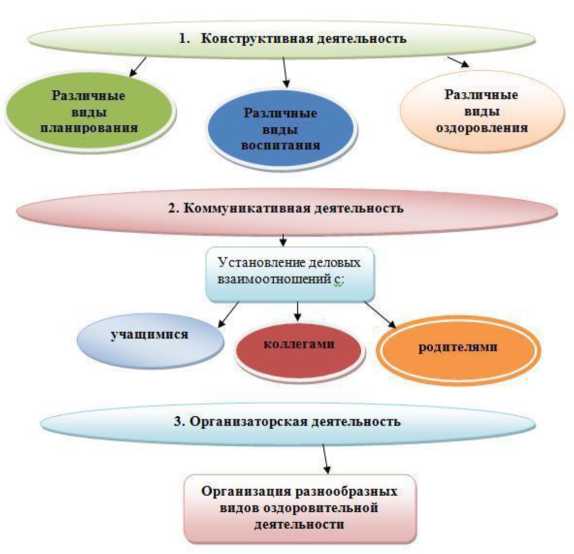 	Под ценностями в данной модели понимаются суждения, идеи, которые осознаны учителем и в сознании определяют предельные ценностные границы его деятельности. К профессиональным качествам может быть отнесен комплекс качеств, к примеру, доброжелательность и заинтересованность в отношении к учащимся, готовность принять конструктивную критику от коллег, наличие собственного взгляда на социальную ситуацию и окружающий мир, понимание людей, имеющих другие ценности, интересы, способности и т.д. Ключевые компетенции будущего учителя определяются профессиональным стандартом педагога.Образовательное учреждение должно стать не просто местом, в котором учащиеся получают информацию и знания, а школой полноценной жизни, открытой для всех видов информации, всевозможных практик и экспериментов.Программа реализуется в период с 2022 по 2025 годы в три этапа.Первый этап (декабрь-май 2022-2023год)Цель: проведение аналитической и диагностической работы, разработка финансового плана развития школы, конкретизация плана реализации программы развития.Способы Достижения цели:-	изучение потребностей учащихся и их родителей, образовательной и воспитательной среды школы;-	диагностика организационно-педагогических условий;-	мониторинг качества образовательного процесса с целью выявления проблем и потребностей учащихся, родителей, учителей;-	мониторинг психического, физического, интеллектуального развития учащихся;-	разработка рабочих программ;-	анализ диагностических материалов;-	разработка плана развития;-	разработка программ инновационной деятельности педагогов;-	отбор и разработка диагностических материалов, ориентированных на изучение уровня развития у обучающихся и воспитанников ключевых компетентностей.Второй этап (2022 – август 2023 годы)Цель: реализация плана развития, основных целевых программ и инновационных проектов.Способы Достижения цели:-	внедрение скорректированных учебных программ;-	широкое использование информационно-коммуникационных технологий в образовательном процессе;-	подготовка педагогических кадров к работе в режиме развития;-	создание системы психолого-педагогической поддержки для повышения личной уверенности каждого участника учебного процесса;-	освоение и внедрение новых образовательных и воспитательных технологий;-	совершенствование материально-технической базы;-	организация учебно-воспитательного процесса в соответствии с усовершенствованным учебным планом и скорректированными учебными программами.Третий этап (2023 –2025 год)Аналитика эффективности реализации программы в реальной социально-образовательной практике.Цель: отслеживание и корректировка результатов реализации Программы, апробация и экспертная оценка деятельности школы по реализации программы развития; подведение итогов реализации Программы, распространение опыта работы, разработка нового стратегического плана развития.Способы Достижения цели:- создание системы контроля реализации программы;- разработка критериев экспертной оценки реализации программы;- анализ полученных результатов;- создание банка данных по результатам реализации проектов;- проведение экспертизы реализации программы;- подведение итогов по результатам реализации программы;- обобщение и распространение актуального педагогического опыта;- тиражирование положительного опыта;- итоговая презентация реализации программы;- практико-прогностический, включающий реализацию, анализ, сообщение результатов повседневной работы школы;- подведение итогов, осмысление результатов реализации программы и оценка её эффективности на основе критериев мониторинга муниципальной системы оценки качества образования;- постановка новых стратегических задач развития школы и конструирование дальнейших путей развития.Механизмы реализации ПрограммыСоздание проектов для реализации программы развития школы с учетом основных задач программы. По каждому из проектов создаются рабочие группы и определены ответственные за его реализацию.Общее руководство Программой осуществляется руководством МБОУ «ОО Каплинская школа» и Педагогическим советом школы.Достижение целей программы развития предполагается посредством реализации ряда взаимосвязанных проектов.Включение всех участников образовательных отношений школы на реализацию программы развития. Выявление и анализ приоритетных направлений развития, промежуточных результатов ее выполнения на заседаниях научно- методического совета и школьных методических объединений, Управляющего совета, Совета родителей (законных представителей).  Создание системы диагностики и контроля реализации программы развития, руководство школы ежегодно подводит итоги выполнения Программы на заседаниях Педагогического совета.Стратегические проекты программы развития: - «Школа – территория роста»- «Школа – безопасное детство»- «Новый учитель – новая школа»- «Школа цифры»Раздел 4.  Стратегический план реализации Программы развития4.1. Портфели проектов для реализации Программы развития4.2. План-график реализации проектовРаздел 5. Механизм реализации Программы развитияРуководителем Программы развития «Качество образования для качества жизни» является директор МБОУ «Основная общеобразовательная Каплинская школа», который несет персональную ответственность за ее реализацию, конечные результаты, а также определяет формы и методы управления реализацией Программы.При формировании портфелей проектов Программы используются механизмы, обеспечивающие следующие подходы:- управление, при котором реализация Программы должна обеспечить достижение результатов, измеряемых на основе системы целевых показателей;- проектно-целевой подход, при котором решение задач Программы должно быть направлено на системные изменения в сфере образования;- комплексный подход, предусматривающий аналитическое обоснование, научно-методическое сопровождение, получение результатов, апробацию и внедрение результатов, нормативное правовое обеспечение, а также кадровое, информационное и материально-техническое обеспечение.Руководитель портфелей проектов Программы - директор:- осуществляет координацию реализации проектов;- готовит проекты решений о внесении изменений в Программу;- разрабатывает в пределах своих полномочий нормативные правовые акты (локальные акты), необходимые для выполнения портфеля проектов Программы;- готовит аналитические материалы о ходе реализации портфелей проектов Программы;- осуществляет ведение ежеквартальной отчетности реализации портфеля проектов Программы;- несет ответственность за своевременную и качественную реализацию портфеля проектов Программы.Руководителем проекта может быть любой сотрудник образовательной организации.Руководитель проекта:- инициирует проект;- разрабатывает проектную документацию (паспорт проекта, план управления проектом);- выбирает команду проекта;-  организует собрания команды проекта;- координирует предоставление нужной информации в обусловленные сроки всем участникам проекта;-контролирует и отслеживает своевременное выполнение работ и/или процессов, запланированных в плане управления проектом;- отслеживает отклонения от плана, вносит корректировки в план и согласует его со всеми участниками проекта;- готовит ежеквартальный и итоговый отчет о ходе и реализации проекта;- несет ответственность за своевременную и качественную реализацию проекта.Инициация всех проектов осуществляется на заседании педагогического совета МБОУ «Основная общеобразовательная Каплинская школа».О ходе реализации проекта руководитель проекта ежеквартально представляет промежуточный отчет, который проходит экспертизу также на заседании педагогического совета МБОУ «Основная общеобразовательная Каплинская школа».Одним из основных механизмов формирования проектов Программы является механизм обратной связи, обеспечивающий широкое привлечение общественности и научно-педагогического сообщества к разработке проектов Программы, а также к ее реализации и оценке.Раздел 6.  Концепция брендирования МБОУ «ОО Каплинская школа»Учреждение представляет собой современную образовательную организацию. Растущие и постоянно меняющееся потребности участников образовательных отношений и социальное окружение способствуют тому, что школа должна постоянно обеспечивать устойчивый уровень качества образовательных услуг, значит, быть конкурентоспособным учреждением выгодно. Особенности, выделяющие МБОУ «Основная общеобразовательная Каплинская школа» в ряду конкурентов, неизвестны целевой аудитории. Наличие бренда школы призвано повысить конкурентные позиции образовательного учреждения. Бренд отражает систему ценностей, традиций и норм учреждения, создает устойчивые, долгосрочные, положительные отношения с участниками образовательных отношений.Образовательная деятельность МБОУ «Основная общеобразовательная Каплинская школа» обеспечивает реализацию федеральных государственных образовательных стандартов, способствует интеграции общего и дополнительного образования в области развития художественного спортивно-оздоровительного образования, предоставляет возможности для успешной самореализации личности обучающегося, формирует проектные компетенции обучающихся и педагогов.Кредо педагогического коллектива МБОУ «Основная общеобразовательная Каплинская школа»: «Здесь начинается будущее».Традиционные мероприятия: День знаний, Праздник урожая, «День матери»; День освобождения села Федосеевка, села Каплино от немецко-фашистских захватчиков, День Защитника Отечества, Международный женский день, Фестиваль проектов «День здоровья», «День Победы», «Последний звонок».Эмблема МБОУ «Основная общеобразовательная Каплинская школа»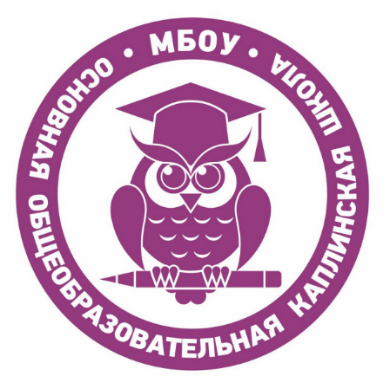 Эмблема представляет собой изображение Мудрой совы – символа знаний, мудрости и рассудительности – приоритетов, отражающих основное направление деятельности МБОУ «Основная общеобразовательная Каплинская школа». Бренд учреждения отражен на официальном сайте МБОУ «ОО Каплинская школа».Раздел 7. Ожидаемые конечные результаты реализации Программы развития и целевые индикаторы, показатели  ее эффективности 7.1. Ожидаемые конечные результаты реализации Программы развитияРаздел 8. Обоснование финансовое, ресурсное и кадровое обеспечение реализации Программы развитияРаздел 9. Описание мер регулирования и управления рискамиПри реализации Программы развития осуществляются меры, направленные на снижение последствий рисков и гарантии достижения предусмотренных конечных результатов.На основе анализа мероприятий, запланированных в рамках Программы, возможны финансово-экономические, нормативно-правовые, организационные и управленческие, кадровые риски.Мерами, направленными на снижение последствий рисков и повышение уровня гарантированности достижения предусмотренных Программой конечных результатов, являются:Минимизация влияния факторов риска на выполнение Программы обеспечивается прочным фундаментом инновационной работы образовательного учреждения в предыдущие годы, стабильным коллективом педагогов, опытной командой управляющей системы.№ п/пСтр.Раздел 1.Информационная карта Программы развития МБОУ «ОО Каплинская школа»3-61.1.Паспорт Программы развития31.2.Информационная справка6Раздел 2.Аналитико-прогностическое обоснование Программы развития8-192.1.Анализ состояния и прогноз тенденций изменения внешней среды МБОУ «ОО Каплинская школа»82.2.Анализ состояния и прогноз тенденций изменения внутренней среды122.3.SWOT-анализ потенциала школы14Раздел 3.Концепция желаемого будущего образовательной организации как системы20-29Раздел 4.Стратегический план реализации Программы развития 31-364.1.Портфели проектов для реализации Программы развития31-344.2.План-график реализации проектов34Раздел 5.Механизм  реализации Программы развития37Раздел 6.Концепция  брендирования МБОУ «ОО Каплинская школа»38Раздел 7.Ожидаемые конечные результаты реализации Программы развития и целевые индикаторы, показатели  ее эффективности397.1.Ожидаемые конечные результаты реализации Программы развития39Раздел 8.Обоснование Финансовое, ресурсное и кадровое обеспечение реализации Программы развития40Раздел 9.Описание мер регулирования и управления рисками.42Наименование ПрограммыПрограмма развития муниципального бюджетного общеобразовательного учреждения «Основная общеобразовательная Каплинская школа» на 2022-2025гг. «Качество образования для качества жизни»Разработчик программыХолод Антон ОлеговичПравовое обоснование Программы-  Конституция Российской Федерации;- Федеральный закон от 29.12.2012 г. №273-ФЗ «Об образовании в Российской Федерации»;- Федеральный государственный образовательный стандарт начального общего образования, утвержденный приказом Министерства образования и науки Российской Федерации от 6 октября 2009 г .№ 373;- Федеральный государственный образовательный стандарт основного общего образования, утвержденный приказом Министерства образования и науки Российской Федерации от 17 декабря 2010 г. № 1897;-  Государственная программа Российской Федерации  «Развитие образования» на 2018¬2025 годы, утвержденная постановлением Правительства Российской Федерации от 26 декабря 2017 г. №1642;-  Стратегия развития воспитания в Российской Федерации  на период до 2025 г., утвержденная распоряжением Правительства РФ от 29 мая 2015 г. № 996-р;-  Санитарно-эпидемиологические требования к условиям и организации обучения в общеобразовательных учреждениях /Санитарно-эпидемиологические правила и нормативы СанПиН 2.4.2.2821-10/Постановление Главного государственного санитарного врача РФ от 29 декабря 2010 г. N 189;-   Национальный	проект «Образование», утвержденныйПрезидиумом Совета при президенте Российской Федерации по стратегическому развитию и национальным проектам (протокол от 24 декабря 2018 г. №16);- Стратегия социально-экономического развития Белгородской области на период до 2025 года, утверждённая постановлением Правительства Белгородской области от 25.01.2010 г. №27-пп;-  Закон Белгородской области от 31.10.2014 г. №314 «Об образовании в Белгородской области»;-  Стратегия развития образования Белгородской области «Доброжелательная школа» на период 2019-2021 годы;- Кодекс доброжелательности участников образовательных отношений Белгородской области,  утверждённый приказом департамента образования Белгородской области от 04.10.2019 г. №3059; Муниципальная программа «Развитие образования Старооскольского городского округа», утвержденнаяпостановлением администрации Старооскольского городского округа от 28.02.2019г. № 617;Приказ управления образования администрации Старооскольского городского округа от 25.04.2014г.                   №628 «Об утверждении Порядка согласования программы развития образовательных организаций Старооскольского городского округа»;-  Устав МБОУ «ОО Каплинская школа»;-  Локальные нормативные акты общеобразовательного учреждения.Цель и задачи ПрограммыЦель Программы – создание образовательного пространства, способствующего всестороннему развитию обучающегося, раскрытию интеллектуального потенциала, способности творчески мыслить и находить нестандартные решения, умению применять бережливые технологии в повседневной жизни и профессиональной деятельности. Задачи Программы: - повышение качества образования, обеспечение социально-педагогической поддержки становления и развития личности учащихся на принципах построения модели доброжелательной школы;  - совершенствование системы оценки качества образования, обеспечивающей получение объективной информации о степени соответствия образовательных результатов и условий их достижения требованиям ФГОС, о состоянии качества образования в образовательной организации, тенденциях его изменения; - совершенствование методического и кадрового обеспечения, повышение профессионального уровня молодых специалистов;- создание механизмов, обеспечивающих устойчивое развитие в образовательной организации системы воспитания и дополнительного образования детей; - создание образовательной среды, способствующей развитию у участников образовательных отношений гражданской ответственности, духовности, культуры, инициативности, самостоятельности, толерантности, способности к успешной социализации в обществе; - формирование у участников образовательных отношений социально значимых приоритетов на основе бережливого мышления; -  сохранение, укрепление и развитие здоровья участников образовательного процесса в условиях комфортной развивающей образовательной среды; - создание системы выявления, развития и адресной поддержки одарённых детей, детей с ОВЗ;- построение индивидуальных траекторий обучения для слабоуспевающих учащихся.Сроки и этапы реализации ПрограммыАналитико-прогностический этап (февраль-май 2022г.)- анализ исходного состояния и тенденций развития школы для понимания реальных возможностей и сроков исполнения Программы;- стратегическое планирование развития школы;- разработка проектных идей и оформление портфелей проектов школы.2. Проектно-деятельностный этап (2022-май 2024г.)- непосредственное начало реализации программы, приведение основных компонентов управленческой, образовательной, методической, инновационной и проектной деятельности в соответствие с характеристиками модели развития школы;- инициирование и реализация проектов по приоритетным направлениям развития школы;- осуществление методического, кадрового и информационного обеспечения Программы;- проведение мониторинговых исследований, внесение изменений и дополнений в реализацию программы.3. Результативно-оценочный (сентябрь- декабрь2025г.)- анализ и подведение итогов реализации Программы;-определение перспектив дальнейшего развития образовательного учреждения.Объем и источники финансирования ПрограммыПрограмма финансируется за счет средств муниципального бюджета, а также внебюджетные источники. В ходе реализации Программы объемы финансовых средств, направляемых на ее выполнение, могут корректироваться учредителем учреждения. Конкретные мероприятия Программы и объемы ее финансирования уточняются ежегодно при формировании проекта муниципального бюджета на соответствующий финансовый год.Планируемый общий объем финансирования программы развития в 2021-2023 годах за счет средств муниципального бюджета при формировании проекта муниципального бюджета на соответствующий финансовый год.Ожидаемые и конечные результаты реализации ПрограммыПовышение рейтинга образовательного учреждения в муниципальном образовании и значимости обучения и воспитания внутри школы.Достижение заданного качества образования; обновления содержания и технологий обучения с учётом современных требований ФГОС.Расширение	возможностей социализации обучающихся,обеспечение преемственности между детским садом и школой.Сформированность ценностных ориентаций у школьников на основе патриотического воспитания и любви к малой родине.Увеличение количества учащихся, получающих образование с использованием информационных технологий.Сформированность у большинства учащихся личностного профессионального плана, готовности к продолжению образования.Достижение положительной динамики развития профессиональной компетентности педагогов.Управление и контроль за реализацией ПрограммыОбщий контроль хода выполнения Программы осуществляет руководство школы. Координирует деятельность по Программе директор. Вопросы выполнения мероприятий Программы рассматриваются на заседании управляющего совета, текущие вопросы — в течение периода реализации на заседаниях педагогического совета учреждения.Механизм экспертизы ПрограммыВнутренний педагогический аудит, программа мониторинговых исследований, план ВШК, экспертиза органами общественного управления, муниципальный экспертный советУчебный годУспеваемость, %Качество знаний, %Динамика качества знаний, %2018-20199957,4+8,42019-202010069+82020-202110053-4,4Strengths - сильные стороныOpportunities - возможностиОбеспечение здоровых и безопасных условий труда в образовательной деятельности согласно нормативным документамОсуществление медико-психологопедагогического мониторинга за состоянием здоровья и адаптацией школьниковЭффективная организация и проведение спортивно-массовых мероприятийПотребность в совершенствовании системы работы по профилактике заболеваний и организации спортивно-оздоровительной работы	с привлечением социальных партнеровВысокая доля учащихся, участвующих в реализации комплекса «ГТО»Необходимость вовлечения родителей в организацию и проведение и физкультурно-оздоровительных просветительских мероприятий для учащихсяРабота летнего оздоровительного лагеря с дневным пребыванием детейНеобходимость вовлечения родителей в организацию и проведение и физкультурно-оздоровительных просветительских мероприятий для учащихсяДеятельность психолого-педагогической службы по обеспечению психологического благополучия всех участников образовательных отношенийНеобходимость создания системы работы по формированию ЗОЖ с учащимися с ограниченными возможностями здоровьяПропаганда здорового питания в школеНеобходимость внедрения инновационных здоровьесберегающих образовательных технологий, способствующих снижению эмоциональных и умственных перегрузок учащихсяНаличие системы экологического воспитания учащихсяВозможность социального проектирования укрепления здоровья учащихся школыWeaknesses - слабые стороныThreats - угрозыНедостаточно высокий уровень мотивации учащихся к систематическим занятиям физкультурой и спортомИзменение социально-экономической ситуацииНедостаточно высокий уровень сформированных компетенций ЗОЖНеблагополучная ситуация в социуме по отношению к вредным привычкамОтсутствие системности в использовании здоровьесберегающих технологии на урокахНеблагополучная ситуация в социуме по отношению к вредным привычкамНедостаточный уровень двигательной активности школьников в урочное и внеурочное времяНесформированность у части родителей (законных представителей) учащихся культуры здорового образа жизни и культуры правильного питанияРезультативное участие в спартакиадах, спортивных соревнованиях,	акциях,марафонах различного уровняНесформированность у части родителей (законных представителей) учащихся культуры здорового образа жизни и культуры правильного питанияSWOT-анализ направления деятельности школы «Системное развитие образовательной деятельности школы»SWOT-анализ направления деятельности школы «Системное развитие образовательной деятельности школы»Strengths - сильные стороныOpportunities - возможностиСтабильные	результаты	ГИА пообразовательным программам основного общего образования по ряду предметов в сравнении со средними показателями по Белгородской областиПотребности	в	организациииндивидуального	сопровожденияподготовки учащихся к сдаче ОГЭ по образовательным программамРезультативное участие учащихся школы в исследовательских, предметных, творческих конкурсах и олимпиадахНеобходимость создания системы работы с детьми с ОВЗПоложительный имидж образовательной организацииВозможность создания системы, способной реагировать	на индивидуальные образовательные запросы в условиях реальных	потребностей  современногорынкаСотрудничество школы с социальными партнерамиВысокая степень готовности социальных партнеров взаимодействовать с образовательным учреждениемСотрудничество школы с социальными партнерамиЭффективное использование ресурсного обеспечения реализации ФГОССотрудничество школы с социальными партнерамиНаличие официального сайтаWeaknesses - слабые стороныThreats - угрозыНесформированность концепциибрендирования школыНеобходимость	быстрого реагирования коллектива школы на изменения окружающей средыНедостаточная организация психолого-педагогического сопровождения в ходе подготовки к олимпиадам, конкурсам и другим интеллектуальным состязаниям и для активизации всех видов деятельности (исследовательской, коммуникативной, познавательной, физической, творческой)Повышение требований к образовательной деятельности на нормативном, правовом, методологическом уровняхНедостаточная индивидуальная работа с учащимися,	имеющими	пробелы вобучении, по развитию их интеллектуальных способностейПовышение активности  родителей(законных представителей) учащихся к участию	в	жизни	школы принедостаточном уровне их педагогической компетенцииSWOT-анализ направления деятельности школы«Совершенствование воспитательной системы школы»SWOT-анализ направления деятельности школы«Совершенствование воспитательной системы школы»Strengths - сильные стороныOpportunities - возможностиПрименение в воспитательной деятельности современных образовательных технологийПотребность участников образовательных отношений в создании системы личностного роста учащихсяВариативность в реализациидополнительных образовательныхпрограммСоциальное партнерство с организациями дополнительного образованияВысокий уровень организации работы по военно-патриотическому воспитанию учащихсяПересмотр подходов в системедополнительного образования детей к решению задач гражданского, семейного, трудового воспитания, формирования позитивных социальных установок и социальных компетенций молодого поколенияВысокий уровень организации работы по военно-патриотическому воспитанию учащихсяНаличие потребности педагогической просвещенности родителейНаличие школьных традицийГотовность	родителей	(законныхпредставителей) обучающихся участвовать в общешкольных мероприятияхВысокая социальная активность детейГотовность	родителей	(законныхпредставителей) обучающихся участвовать в общешкольных мероприятияхОрганизация сотрудничества с учреждениями культуры и спортаГотовность	родителей	(законныхпредставителей) обучающихся участвовать в общешкольных мероприятияхРазвитие ученического самоуправленияВысокий уровень профориентационной работыСоциальное партнерство с учреждениями Старооскольского городского округа, обеспечивающее профориентационный кругозорWeaknesses - слабые стороныThreats - угрозыНедостаточно	высокая	степеньудовлетворенности	участниковобразовательных отношений качеством услуг дополнительного образованияИзменение образовательных потребностей социума, рынка труда, родителей, учащихсяНедостаточное	развитие системыудовлетворения досуговых  потребностей школьниковНаличие неблагополучных и неполных семей, семей группы рискаНедостаточно высокая доля учащихся, занятых дополнительным образованиемОпасность вовлечения школьников в неформальные молодежные объединения деструктивного типаНедостаточно высокая доля учащихся, занятых дополнительным образованиемУвеличение доли детей, имеющих Интернет зависимостьSWOT-анализ направления деятельности школы«Развитие системы методического сопровождения педагогов»SWOT-анализ направления деятельности школы«Развитие системы методического сопровождения педагогов»Высококвалифицированный кадровыйсоставПотребность руководящих и педагогических работников школы в новых формах методического сопровожденияРационально выстроенная работа школьных методических объединенийПотребность в индивидуальныхобразовательных маршрутахпедагогических работников Наличие внутришкольной системы повышения квалификации педагоговРезультативность участия педагогических работников в профессиональных конкурсах муниципального и регионального уровнейСотрудничество с ссузами и вузами по осуществлению педагогической практики студентов.Заинтересованность педагогов втиражировании собственного опыта.Наличие системы поощренийинновационной деятельности педагоговЗаинтересованность педагогов втиражировании собственного опыта.Weaknesses - слабые стороныThreats - угрозыНедостаточный опыт методическогосопровождения руководящих ипедагогических работников в формате проектного управленияНеобходимость методического сопровождения педагогических работников в контексте реализации профессиональных стандартовНедостаточный уровень практическихнавыков реализации проектных идей работниковНеобходимость оперативногометодического сопровожденияпедагогических работников при реализации ФГОС общего образования, в частности, ФГОС НОО ОВЗ, ФГОС ОООНедостаточно высокая доля педагогов - участников методических мероприятий различного уровняВысокая степень конкуренцииНедостаточная мотивированность части педагогических работников напрофессиональный рост и развитиеВысокая степень конкуренцииСоставляющие образавыпускникаОбраз выпускника начальной школыОбраз выпускника основной школыНравственный потенциалВосприятие и понимание обучающимися таких ценностей, как «семья», «школа», «учитель», «родина», «природа», «дружба со сверстниками», «уважение к старшим». Потребность выполнять правила для учащихся, умение различать хорошие и плохие поступки людей, правильно оценивать свои действия и поведение одноклассников, соблюдать порядок и дисциплину в школе и общественных местах. Наличие опыта  участия в подготовке и проведенииобщественно полезных дел, осуществление индивидуального и коллективного выбора поручений и заданий в процессе организации жизнедеятельности в классе и школеВосприятие и понимание ценностей «человек», «личность»,«индивидуальность»,	«труд»,«общение», «коллектив», «доверие», «выбор». Знание и соблюдениетрадиций школы. Осознание возможностей, достоинств и недостатков собственного «Я»,овладение приёмами и методами самообразования и самовоспитания, ориентация на социально ценные формы и способы самореализациисамоутверждения. Готовность бороться за свою честь и честь коллектива, отвечать за свои поступки и действия. Активность и способность проявлять сильные стороны своей личности в жизнедеятельности класса и школы, умение планировать, готовить,проводить и анализировать коллективное творческое дело, беседу, игру и т.п.Познавательный потенциалОвладение навыками учебной деятельности: чтением, письмом, счетом, элементами теоретического мышления, простейшими навыками самоконтроля учебных действий в рамках освоения общеобразовательных программ по предметам школьного учебного плана на уровне, достаточном для продолжения образования на ступени основного общего образования.Наблюдательность, активность и прилежание в учебном труде, устойчивый интерес к познанию. Сформированность индивидуального стиля учебной деятельности, готовности к обучению в основной школеСформированность индивидуальногостиля	учебной деятельности,устойчивых учебных интересов и склонностей, умение развивать и управлять познавательными процессами личности, способность адекватнодействовать в ситуации выбора на урокеКоммуникативный потенциалОвладение	простейшимикоммуникативными умениями и навыками: умениями говорить и слушать: способность сопереживать, сочувствовать,проявлять внимание к  другим людям,  животным, природе. Освоение достаточного уровня культуры поведения и речи. Сформированность первичных навыков саморегуляцииУсвоение основ коммуникативной культуры личности: умение высказывать и отстаивать свою точку зрения; овладение навыками неконфликтного общения; способность строить и вести общение в различных ситуациях с людьми, отличающимися друг от друга по возрасту, ценностным ориентациям и другим признакамЭстетический потенциалЭстетическая восприимчивостьпредметов и явлений в окружающей природной и социальной среде, наличие личностного (собственного, индивидуального) эмоционального окрашенногоотношения к произведениямискусстваСпособность видеть и понимать гармонию и красоту, знание выдающихся деятелей и произведений литературы и искусства, апробация их возможностей в музыке, литературе, сценическом иизобразительном искусствеФизиологический потенциалОвладение основами личной гигиены и здорового образа жизни. Соблюдение режима дня и правил личной гигиены, стремление стать сильным, быстрым, ловким и закаленным, желание попробовать свои силы в занятиях физической культурой и спортомРазвитие основных физических качеств: быстроты, ловкости, гибкости, силы и выносливости; владение простейшими туристическими умениями и навыками; знание и соблюдение режима занятий физическими упражнениями;способность разработать и реализовать индивидуальную программуфизического совершенствованияНаправлениеПортфель проектовЗадачиПроектыСистемное развитие образовательной деятельности школыПортфель проектов №1«Школа – территория роста»Создание системы сопровождения обучающихся общеобразовательного учреждения, испытывающих трудности с освоением основной общеобразовательной программы: устранение пробелов в обучении, выявление характера и интенсивности трудностей развития ребёнка, проведение комплексного обследования и подготовка и подготовка рекомендаций по оказанию психолого-медико-педагогической помощи «ТЕМП» (Требования времени. Единство целей. Мотивация. Приоритеты)«Я - исследователь!»«Краски творчества»Развитие здоровья и физическое воспитание обучающихсяПортфель проектов №2 «Школа – безопасное детство»Совершенствование здоровьесозидающей среды, способствующей формированию культуры здорового образа жизни, укреплению и развития здоровья участников образовательного процесса в условиях комфортной развивающей образовательной среды; создание механизмов, обеспечивающих устойчивой развитие в образовательной организации системы воспитания и дополнительного образования детей«Юный спасатель - спасать и предотвращать»«Здоровая и безопасная школа»Совершенствование воспитательной системы школыПортфель проектов №3«Новый учитель – новая школа»Создание условий для непрерывного профессионального образования и совершенствования педагогического мастерства, соответствующих профессиональному стандарту педагога;Эффективное использование механизма аттестации«Учитель будущего»«Методический кейс»Совершенствование цифровой компетенции педагогов.Создание системы профессионального и личностного развития педагогов в условиях цифровизации образования, их цифровой компетентности.«Школа цифры»№Проект20222022202220232023202320232023202320232023202320232023202320242024202420242024202420242024202420242024202420252025202520252025202520252025№Проект34512345678910111212345678910111212345678)ель проектов «Успешный ученик» (руководитель — Сорокун Л.М.)ель проектов «Успешный ученик» (руководитель — Сорокун Л.М.)ель проектов «Успешный ученик» (руководитель — Сорокун Л.М.1. Портфель проектов «Школа – территория роста»1. Портфель проектов «Школа – территория роста»1. Портфель проектов «Школа – территория роста»1. Портфель проектов «Школа – территория роста»1. Портфель проектов «Школа – территория роста»1. Портфель проектов «Школа – территория роста»1. Портфель проектов «Школа – территория роста»1. Портфель проектов «Школа – территория роста»1. Портфель проектов «Школа – территория роста»1. Портфель проектов «Школа – территория роста»1. Портфель проектов «Школа – территория роста»1. Портфель проектов «Школа – территория роста»1. Портфель проектов «Школа – территория роста»1. Портфель проектов «Школа – территория роста»1. Портфель проектов «Школа – территория роста»1. Портфель проектов «Школа – территория роста»1. Портфель проектов «Школа – территория роста»1. Портфель проектов «Школа – территория роста»1. Портфель проектов «Школа – территория роста»1. Портфель проектов «Школа – территория роста»1. Портфель проектов «Школа – территория роста»1. Портфель проектов «Школа – территория роста»1. Портфель проектов «Школа – территория роста»1. Портфель проектов «Школа – территория роста»1. Портфель проектов «Школа – территория роста»1. Портфель проектов «Школа – территория роста»1. Портфель проектов «Школа – территория роста»1. Портфель проектов «Школа – территория роста»1. Портфель проектов «Школа – территория роста»1. Портфель проектов «Школа – территория роста»1. Портфель проектов «Школа – территория роста»1. Портфель проектов «Школа – территория роста»1. Портфель проектов «Школа – территория роста»1. Портфель проектов «Школа – территория роста»1. Портфель проектов «Школа – территория роста»1.1.«Создание рекреационной зоны «Юный пешеход - участник дорожного движения»«Создание рекреационной зоны «Юный пешеход - участник дорожного движения»Внедрение правильной технологии приема пищи обучающимися Внедрение правильной технологии приема пищи обучающимися 1.3.Совершенствование деятельности школьного оздоровительного лагеря «Ключ к здоровью»Совершенствование деятельности школьного оздоровительного лагеря «Ключ к здоровью»1.4.«Жизнь в движении» «Вместе воспитываем здоровое поколение»«Жизнь в движении» «Вместе воспитываем здоровое поколение»2. Портфель проектов «Школа – безопасное детство»едагог-профессионал» (руководитель —Сорокун Л.М.2. Портфель проектов «Школа – безопасное детство»едагог-профессионал» (руководитель —Сорокун Л.М.2. Портфель проектов «Школа – безопасное детство»едагог-профессионал» (руководитель —Сорокун Л.М.2. Портфель проектов «Школа – безопасное детство»едагог-профессионал» (руководитель —Сорокун Л.М.2. Портфель проектов «Школа – безопасное детство»едагог-профессионал» (руководитель —Сорокун Л.М.2. Портфель проектов «Школа – безопасное детство»едагог-профессионал» (руководитель —Сорокун Л.М.2. Портфель проектов «Школа – безопасное детство»едагог-профессионал» (руководитель —Сорокун Л.М.2. Портфель проектов «Школа – безопасное детство»едагог-профессионал» (руководитель —Сорокун Л.М.2. Портфель проектов «Школа – безопасное детство»едагог-профессионал» (руководитель —Сорокун Л.М.2. Портфель проектов «Школа – безопасное детство»едагог-профессионал» (руководитель —Сорокун Л.М.2. Портфель проектов «Школа – безопасное детство»едагог-профессионал» (руководитель —Сорокун Л.М.2. Портфель проектов «Школа – безопасное детство»едагог-профессионал» (руководитель —Сорокун Л.М.2. Портфель проектов «Школа – безопасное детство»едагог-профессионал» (руководитель —Сорокун Л.М.2. Портфель проектов «Школа – безопасное детство»едагог-профессионал» (руководитель —Сорокун Л.М.2. Портфель проектов «Школа – безопасное детство»едагог-профессионал» (руководитель —Сорокун Л.М.2. Портфель проектов «Школа – безопасное детство»едагог-профессионал» (руководитель —Сорокун Л.М.2. Портфель проектов «Школа – безопасное детство»едагог-профессионал» (руководитель —Сорокун Л.М.2. Портфель проектов «Школа – безопасное детство»едагог-профессионал» (руководитель —Сорокун Л.М.2. Портфель проектов «Школа – безопасное детство»едагог-профессионал» (руководитель —Сорокун Л.М.2. Портфель проектов «Школа – безопасное детство»едагог-профессионал» (руководитель —Сорокун Л.М.2. Портфель проектов «Школа – безопасное детство»едагог-профессионал» (руководитель —Сорокун Л.М.2. Портфель проектов «Школа – безопасное детство»едагог-профессионал» (руководитель —Сорокун Л.М.2. Портфель проектов «Школа – безопасное детство»едагог-профессионал» (руководитель —Сорокун Л.М.2. Портфель проектов «Школа – безопасное детство»едагог-профессионал» (руководитель —Сорокун Л.М.2. Портфель проектов «Школа – безопасное детство»едагог-профессионал» (руководитель —Сорокун Л.М.2. Портфель проектов «Школа – безопасное детство»едагог-профессионал» (руководитель —Сорокун Л.М.2. Портфель проектов «Школа – безопасное детство»едагог-профессионал» (руководитель —Сорокун Л.М.2. Портфель проектов «Школа – безопасное детство»едагог-профессионал» (руководитель —Сорокун Л.М.2. Портфель проектов «Школа – безопасное детство»едагог-профессионал» (руководитель —Сорокун Л.М.2. Портфель проектов «Школа – безопасное детство»едагог-профессионал» (руководитель —Сорокун Л.М.2. Портфель проектов «Школа – безопасное детство»едагог-профессионал» (руководитель —Сорокун Л.М.2. Портфель проектов «Школа – безопасное детство»едагог-профессионал» (руководитель —Сорокун Л.М.2. Портфель проектов «Школа – безопасное детство»едагог-профессионал» (руководитель —Сорокун Л.М.2. Портфель проектов «Школа – безопасное детство»едагог-профессионал» (руководитель —Сорокун Л.М.2. Портфель проектов «Школа – безопасное детство»едагог-профессионал» (руководитель —Сорокун Л.М.2. Портфель проектов «Школа – безопасное детство»едагог-профессионал» (руководитель —Сорокун Л.М.2. Портфель проектов «Школа – безопасное детство»едагог-профессионал» (руководитель —Сорокун Л.М.2. Портфель проектов «Школа – безопасное детство»едагог-профессионал» (руководитель —Сорокун Л.М.2.1.«Создание системы сопровождения учащихся, испытывающих трудности  в освоении основной образовательной программы «#К_результату_вместе»«Создание системы сопровождения учащихся, испытывающих трудности  в освоении основной образовательной программы «#К_результату_вместе»2.2. «Создание«Школы полного дня»«Создание«Школы полного дня»№Проект20222022202220232023202320232023202320232023202320232023202320242024202420242024202420242024202420242024202420252025202520252025202520252025№Проект345134513451345134513451345134513452.3.«Зажигаем звёзды»2.4.Сдай ГИА успешно!»2.5. «Создание рекреационной зоны «Я люблю чтение»3. Портфель проектов «Новый учитель – новая школа»ель проектов « Территория здорровья» (руководитель — Сафонова Е.Н.)3. Портфель проектов «Новый учитель – новая школа»ель проектов « Территория здорровья» (руководитель — Сафонова Е.Н.)3. Портфель проектов «Новый учитель – новая школа»ель проектов « Территория здорровья» (руководитель — Сафонова Е.Н.)3. Портфель проектов «Новый учитель – новая школа»ель проектов « Территория здорровья» (руководитель — Сафонова Е.Н.)3. Портфель проектов «Новый учитель – новая школа»ель проектов « Территория здорровья» (руководитель — Сафонова Е.Н.)3. Портфель проектов «Новый учитель – новая школа»ель проектов « Территория здорровья» (руководитель — Сафонова Е.Н.)3. Портфель проектов «Новый учитель – новая школа»ель проектов « Территория здорровья» (руководитель — Сафонова Е.Н.)3. Портфель проектов «Новый учитель – новая школа»ель проектов « Территория здорровья» (руководитель — Сафонова Е.Н.)3. Портфель проектов «Новый учитель – новая школа»ель проектов « Территория здорровья» (руководитель — Сафонова Е.Н.)3. Портфель проектов «Новый учитель – новая школа»ель проектов « Территория здорровья» (руководитель — Сафонова Е.Н.)3. Портфель проектов «Новый учитель – новая школа»ель проектов « Территория здорровья» (руководитель — Сафонова Е.Н.)3. Портфель проектов «Новый учитель – новая школа»ель проектов « Территория здорровья» (руководитель — Сафонова Е.Н.)3. Портфель проектов «Новый учитель – новая школа»ель проектов « Территория здорровья» (руководитель — Сафонова Е.Н.)3. Портфель проектов «Новый учитель – новая школа»ель проектов « Территория здорровья» (руководитель — Сафонова Е.Н.)3. Портфель проектов «Новый учитель – новая школа»ель проектов « Территория здорровья» (руководитель — Сафонова Е.Н.)3. Портфель проектов «Новый учитель – новая школа»ель проектов « Территория здорровья» (руководитель — Сафонова Е.Н.)3. Портфель проектов «Новый учитель – новая школа»ель проектов « Территория здорровья» (руководитель — Сафонова Е.Н.)3. Портфель проектов «Новый учитель – новая школа»ель проектов « Территория здорровья» (руководитель — Сафонова Е.Н.)3. Портфель проектов «Новый учитель – новая школа»ель проектов « Территория здорровья» (руководитель — Сафонова Е.Н.)3. Портфель проектов «Новый учитель – новая школа»ель проектов « Территория здорровья» (руководитель — Сафонова Е.Н.)3. Портфель проектов «Новый учитель – новая школа»ель проектов « Территория здорровья» (руководитель — Сафонова Е.Н.)3. Портфель проектов «Новый учитель – новая школа»ель проектов « Территория здорровья» (руководитель — Сафонова Е.Н.)3. Портфель проектов «Новый учитель – новая школа»ель проектов « Территория здорровья» (руководитель — Сафонова Е.Н.)3. Портфель проектов «Новый учитель – новая школа»ель проектов « Территория здорровья» (руководитель — Сафонова Е.Н.)3. Портфель проектов «Новый учитель – новая школа»ель проектов « Территория здорровья» (руководитель — Сафонова Е.Н.)3. Портфель проектов «Новый учитель – новая школа»ель проектов « Территория здорровья» (руководитель — Сафонова Е.Н.)3. Портфель проектов «Новый учитель – новая школа»ель проектов « Территория здорровья» (руководитель — Сафонова Е.Н.)3. Портфель проектов «Новый учитель – новая школа»ель проектов « Территория здорровья» (руководитель — Сафонова Е.Н.)3. Портфель проектов «Новый учитель – новая школа»ель проектов « Территория здорровья» (руководитель — Сафонова Е.Н.)3. Портфель проектов «Новый учитель – новая школа»ель проектов « Территория здорровья» (руководитель — Сафонова Е.Н.)3. Портфель проектов «Новый учитель – новая школа»ель проектов « Территория здорровья» (руководитель — Сафонова Е.Н.)3. Портфель проектов «Новый учитель – новая школа»ель проектов « Территория здорровья» (руководитель — Сафонова Е.Н.)3. Портфель проектов «Новый учитель – новая школа»ель проектов « Территория здорровья» (руководитель — Сафонова Е.Н.)3. Портфель проектов «Новый учитель – новая школа»ель проектов « Территория здорровья» (руководитель — Сафонова Е.Н.)3. Портфель проектов «Новый учитель – новая школа»ель проектов « Территория здорровья» (руководитель — Сафонова Е.Н.)3. Портфель проектов «Новый учитель – новая школа»ель проектов « Территория здорровья» (руководитель — Сафонова Е.Н.)3. Портфель проектов «Новый учитель – новая школа»ель проектов « Территория здорровья» (руководитель — Сафонова Е.Н.)3.1.«Лидер»3.2.«Семья волонтёров»3.3.«Создание Центра образовательного цифрового и гуманитарного профилей «Точка роста»4. Проект «Школа цифры»f> социальной активности»(руководитель — Сафонова Е.НЬ)4. Проект «Школа цифры»f> социальной активности»(руководитель — Сафонова Е.НЬ)4. Проект «Школа цифры»f> социальной активности»(руководитель — Сафонова Е.НЬ)4. Проект «Школа цифры»f> социальной активности»(руководитель — Сафонова Е.НЬ)4. Проект «Школа цифры»f> социальной активности»(руководитель — Сафонова Е.НЬ)4. Проект «Школа цифры»f> социальной активности»(руководитель — Сафонова Е.НЬ)4. Проект «Школа цифры»f> социальной активности»(руководитель — Сафонова Е.НЬ)4. Проект «Школа цифры»f> социальной активности»(руководитель — Сафонова Е.НЬ)4. Проект «Школа цифры»f> социальной активности»(руководитель — Сафонова Е.НЬ)4. Проект «Школа цифры»f> социальной активности»(руководитель — Сафонова Е.НЬ)4. Проект «Школа цифры»f> социальной активности»(руководитель — Сафонова Е.НЬ)4. Проект «Школа цифры»f> социальной активности»(руководитель — Сафонова Е.НЬ)4. Проект «Школа цифры»f> социальной активности»(руководитель — Сафонова Е.НЬ)4. Проект «Школа цифры»f> социальной активности»(руководитель — Сафонова Е.НЬ)4. Проект «Школа цифры»f> социальной активности»(руководитель — Сафонова Е.НЬ)4. Проект «Школа цифры»f> социальной активности»(руководитель — Сафонова Е.НЬ)4. Проект «Школа цифры»f> социальной активности»(руководитель — Сафонова Е.НЬ)4. Проект «Школа цифры»f> социальной активности»(руководитель — Сафонова Е.НЬ)4. Проект «Школа цифры»f> социальной активности»(руководитель — Сафонова Е.НЬ)4. Проект «Школа цифры»f> социальной активности»(руководитель — Сафонова Е.НЬ)4. Проект «Школа цифры»f> социальной активности»(руководитель — Сафонова Е.НЬ)4. Проект «Школа цифры»f> социальной активности»(руководитель — Сафонова Е.НЬ)4. Проект «Школа цифры»f> социальной активности»(руководитель — Сафонова Е.НЬ)4. Проект «Школа цифры»f> социальной активности»(руководитель — Сафонова Е.НЬ)4. Проект «Школа цифры»f> социальной активности»(руководитель — Сафонова Е.НЬ)4. Проект «Школа цифры»f> социальной активности»(руководитель — Сафонова Е.НЬ)4. Проект «Школа цифры»f> социальной активности»(руководитель — Сафонова Е.НЬ)4. Проект «Школа цифры»f> социальной активности»(руководитель — Сафонова Е.НЬ)4. Проект «Школа цифры»f> социальной активности»(руководитель — Сафонова Е.НЬ)4. Проект «Школа цифры»f> социальной активности»(руководитель — Сафонова Е.НЬ)4. Проект «Школа цифры»f> социальной активности»(руководитель — Сафонова Е.НЬ)4. Проект «Школа цифры»f> социальной активности»(руководитель — Сафонова Е.НЬ)4. Проект «Школа цифры»f> социальной активности»(руководитель — Сафонова Е.НЬ)4. Проект «Школа цифры»f> социальной активности»(руководитель — Сафонова Е.НЬ)4. Проект «Школа цифры»f> социальной активности»(руководитель — Сафонова Е.НЬ)4. Проект «Школа цифры»f> социальной активности»(руководитель — Сафонова Е.НЬ)4. Проект «Школа цифры»f> социальной активности»(руководитель — Сафонова Е.НЬ)4.1.«5S в каждом классе»№Проект20222022202220232023202320232023202320232023202320232023202320242024202420242024202420242024202420242024202420252025202520252025202520252025№Проект345134513451345134513451345134513454.2.«Стандарт педагога»4.3.«Самообразование педагогов в формате коучинга»Портфель проектовОжидаемые конечные результаты «Школа – территория роста»- оказана комплексная психолого- педагогическая, социально- педагогическая, предметная помощьобучающимся, имеющим трудности в обучении и проблемы в развитии; - организация  образовательной  деятельности в режиме работы «Школа полного дня» в соответствии с разработанной   моделью  школы полного дня; -  повышение результативности учебной работы обучающихся образовательной организации, способствующей 100% сдаче ГИА обучающимися;- увеличение до 60% числа школьников, активно занимающихся творческой, интеллектуальной деятельностью, совершенствование системы работы с одаренными детьми; - функционирующий  ресурс, повышающий читательскую компетенцию обучающихся школы «Школа – безопасное детство»- снижение /отсутствие/ количества обучающихся-участников дорожно-транспортных происшествий;- сохранение базового уровня здоровья у 100% обучающихся, посещающих летний оздоровительный лагерь;- создание  системы  работы по  формированию правильного здорового питания у обучающихся в результате совместной деятельности школы с  учреждениями  здравоохранения, родителями; - увеличение двигательной активности школьников на 50%, вовлечение в мероприятия по формированию здорового образа жизни «Новый учитель – новая школа»- 100%	педагогов школы имеют	полноепредставление о	системе методической поддержки дляповышения профессиональных компетенций учителей в соответствии с профессиональным стандартом педагога;- не менее 50% педагогов школы обобщат актуальный педагогический опыт на уровне школы, не менее 30% на муниципальном уровне;- рабочее пространство 100% кабинетов оптимизировано по системе "5С"«Школа цифры»Реализация компетентностной модели программ повышения квалификации педагогов посредством смены содержания и структуры дидактических и оценочных средств, а также методов и технологий их применения в образовательном процессеРесурсыОбоснованиеНормативно-правовое обеспечениеЛокальные акты и положения, регламентирующие образовательную деятельность; устав; договоры о сотрудничестве с учреждениями образовательной сети Научно-методическое обеспечениеФормирование	пакета проектов, обеспечивающихформирование исследовательских и информационно коммуникационных компетенций учащихся и педагогов. Формирование банка методических материалов.Разработка рекомендаций по технологии профильного, индивидуального обучения, индивидуальные карты развития учащихся, материалы портфолио учителей, психолого-педагогических семинары, формирование банка материалов по новым технологиям обучения,диагностические	карты профессионального ростапедагогов, программно-методическое обеспеченияпроектной, исследовательской деятельности учащихся.Программно-методическое обеспечениеРабочие программы по предметам, курсам, дополнительные образовательные программы, программы внеурочной деятельности. Банк данных инновационного педагогического опыта.Информационное обеспечениеИнформирование коллектива учителей, родителей, учащихся о характере преобразований в школе, активизация работы школьной локальной сети, организация работы библиотечно-информационного центра, тьюторское сопровождение учащихся, совершенствование информационно-технического оснащения учебных кабинетов; создание персональных сайтов педагогов школы; электронный мониторинг личностных достижений через «Электронное портфолио успешности ученика» в рамках автоматизированной системы управления учебным процессом «Виртуальная школа» http://vsopen.ru.Размещение на официальном сайте школы информации о деятельности учреждения в режиме развития и функционирования.Кадровое обеспечениеПовышение квалификации педагогов школы, вовлечение их в проектную деятельность.Подготовка кадров для работы в профильных и предпрофильных классах, для	ведения учебно-исследовательской деятельности на основе ИКТ.Подготовка руководителей творческих групп учителей, научного общества учащихся.Организационное обеспечениеРазработка планов работы школьных и межшкольных методических объединений.Составление учебного плана и расписания для работы по индивидуальным учебным планам и программам; составление плана совместной учреждениями сети.Материально-техническое обеспечениеПриобретение интерактивных наглядных пособий, учебных	пособий,	учебного	и лабораторногооборудования.Комплектование школьной библиотеки и методического кабинета учебно-методической, научно-методической литературой.Приобретение	мультимедийного	оборудования;компьютеризация образовательной деятельности.Формирование системы спонсорского финансирования для материального поощрения одаренных детей, добившихся значительных результатов в научно-исследовательской деятельностиФинансово-экономическое обеспечениеДля реализации Программы привлекаются средства из муниципального бюджета, а также внебюджетные источники. В ходе реализации Программы объемы финансовых средств, направляемых на ее выполнение, могут корректироваться учредителем учреждения. Конкретные мероприятия Программы и объемы ее финансирования уточняются ежегодно при формировании проекта муниципального бюджета на соответствующий финансовый год.РискиОтрицательное влияниеМеры преодоления рисковФинансово экономическиеНедостаточное финансирование мероприятий ПрограммыЕжеквартальное осуществление оценки эффективности мер по регулированию расходовНормативно правовыеНесвоевременное принятие необходимых нормативно правовых актов, координирующих реализацию мероприятий ПрограммыОбеспечение системного мониторинга реализации Программы и оперативное внесение в неё необходимых измененийОрганизационные и управленческиеНеэффективное решение вопросов, отставание от сроков реализации мероприятий в рамках ПрограммыСогласованность действий участников реализации ПрограммыКадровые рискиНедостаточная готовность педагогических кадров к запланированным изменениям в образовательной организацииРеализация комплекса мероприятий, направленных на повышение готовности педагогических кадров к запланированным изменениям в образовательной организации